05.03.2021Сообщение о возможном установлении публичного сервитута  -ВЛ 35 кВ «Ракитино-Филатово»В соответствии со статьей 39.42 Земельного кодекса Российской Федерации Администрация Рузского городского округа Московской области информирует о возможном установлении публичного сервитута на земельные участки:Цель установления публичного сервитута: эксплуатация объекта существующего сооружения – ВЛ 35 кВ «Ракитино-Филатово».Земельные участки в отношении, которых предполагается установить публичный сервитут: 50:19:0000000:23559, местоположение: Московская область, Рузский Городской округ,50:19:0000000:23570, местоположение: Московская область, Рузский Городской округ,50:19:0000000:23619, местоположение: Московская область, Рузский Городской округ,50:19:0030506:103, местоположение: Московская область, Рузский район, сельское поселение Ивановское, п.Беляная Гора,50:19:0030506:326, местоположение: Московская область, Рузский район, с/п Ивановское, п. Беляная Гора,50:19:0030506:338, местоположение: Российская Федерация, Московская область, Рузский городской округ, поселок Беляная Гора, 140,50:19:0030506:344, местоположение: Московская область, р-н Рузский,50:19:0030506:46, местоположение: обл. Московская, р-н Рузский, с/пос. Ивановское, п. Беляная Гора, уч. 99/1,50:19:0030506:60, местоположение: обл. Московская, р-н Рузский, с/пос. Ивановское, п. Беляная Гора, дом 1,50:19:0030506:90, местоположение: Московская область, Рузский район, с/п Ивановское, п. Беляная Гора,50:19:0030519:248, местоположение: обл. Московская, р-н Рузский, с/о Ивановский, п. Беляная Гора,50:19:0030524:171, местоположение: Московская область, Рузский район, сельское поселение Ивановское, в районе д.Шорново,50:19:0030525:103, местоположение: обл. Московская, р-н Рузский, с/пос. Ивановское, п.дома отдыха "Лужки",50:19:0030525:116, местоположение: обл. Московская, р-н Рузский, с/о Ивановский, п.дома отдыха "Лужки",,50:19:0030525:121, местоположение: обл. Московская, р-н Рузский, с/пос. Ивановское, п.дома отдыха "Лужки"50:19:0030525:142, местоположение: обл. Московская, р-н Рузский, с/пос. Ивановское, п.дома отдыха "Лужки",50:19:0030525:159, местоположение: обл. Московская, р-н Рузский, с/пос. Ивановское, д. Шорново, уч. 16,50:19:0030525:164, местоположение: обл. Московская, р-н Рузский, с/пос. Ивановское, п.дома отдыха "Лужки",50:19:0030525:166, местоположение: обл. Московская, р-н Рузский, с/о Ивановский, п.д/о "Лужки",50:19:0030525:169, местоположение: обл. Московская, р-н Рузский, с/пос. Ивановское, п.д/о "Лужки", уч. 62/1,50:19:0030525:184, местоположение: обл. Московская, р-н Рузский, с/пос. Ивановское, п. дома отдыха "Лужки",50:19:0030525:185, местоположение: обл. Московская, р-н Рузский, с/пос. Ивановское, п.дома отдыха "Лужки",50:19:0030525:186, местоположение: обл. Московская, р-н Рузский, с/пос. Ивановское, д. Шорново, дом 20,50:19:0030525:193, местоположение: обл. Московская, р-н Рузский, с/пос. Ивановское, п.дома отдыха "Лужки", дом 46,50:19:0030525:195, местоположение: обл. Московская, р-н Рузский, с/пос. Ивановское, п.дома отдыха "Лужки", дом 35,50:19:0030525:20, местоположение: обл. Московская, р-н Рузский, с/пос. Ивановское, п. дома отдыха "Лужки",50:19:0030525:204, местоположение: обл. Московская, р-н Рузский, с/пос. Ивановское, п.дома отдыха "Лужки", дом 60,50:19:0030525:213, местоположение: обл. Московская, р-н Рузский, с/о Ивановский, п.д/о "Лужки",50:19:0030525:23, местоположение: обл. Московская, р-н Рузский, вблизи д.Лужки,50:19:0030525:247, местоположение: Московская область, Рузский район, сельское поселение Ивановское, в районе п.Беляная Гора,50:19:0030525:248, местоположение: Московская область, Рузский район, сельское поселение Ивановское, в районе п. Беляная Гора,50:19:0030525:249, местоположение: Московская область, Рузский район, сельское поселение Ивановское, в районе п. Беляная Гора,50:19:0030525:250, местоположение: Московская область, Рузский район, сельское поселение Ивановское, в районе п. Беляная Гора,50:19:0030525:251, местоположение: Московская область, Рузский район, сельское поселение Ивановское, в районе п. Беляная Гора,50:19:0030525:252, местоположение: Московская область, Рузский район, сельское поселение Ивановское, в районе п. Беляная Гора,50:19:0030525:253, местоположение: Московская область, Рузский район, сельское поселение Ивановское, в районе п. Беляная Гора,50:19:0030525:254, местоположение: Московская область, Рузский район, сельское поселение Ивановское, в районе п. Беляная Гора,50:19:0030525:255, местоположение: Московская область, Рузский район, сельское поселение Ивановское, в районе п. Беляная Гора,50:19:0030525:256, местоположение: Московская область, Рузский район, сельское поселение Ивановское, в районе п. Беляная Гора,50:19:0030525:257, местоположение: Московская область, Рузский район, сельское поселение Ивановское, в районе п. Беляная Гора,50:19:0030525:258, местоположение: Московская область, Рузский район, сельское поселение Ивановское, поселок д/о "Лужки", участок № 60/2,50:19:0030525:259, местоположение: Российская Федерация, Московская область, Рузский городской округ, поселок дома отдыха "Лужки", 60А.,50:19:0030525:261, местоположение: Московская область, Рузский район, сельское поселение Ивановское, в районе п. Беляная Гора,50:19:0030525:284, местоположение: Московская область, Рузский район, Звенигородское лесничество, Орешковское участковое лесничество, квартал 3,50:19:0030525:287, местоположение: Московская область, Рузский муниципальный район, сельское поселение Ивановское, п. д/о "Лужки",50:19:0030525:289, местоположение: Московская область, Рузский муниципальный район, сельское поселение Ивановское, п. д/о. "Лужки",50:19:0030525:4, местоположение: обл. Московская, р-н Рузский, с/пос. Ивановское, п. дома отдыха "Лужки",50:19:0030525:45, местоположение: обл. Московская, р-н Рузский, с/пос. Ивановское, п. д/о "Лужки",50:19:0030525:6, местоположение: обл. Московская, р-н Рузский, с/о Ивановский, п.дома отдыха "Лужки,50:19:0030525:602, местоположение: Московская область, Рузский муниципальный район, сельское поселение Ивановское, п. д/о "Лужки",50:19:0030525:63, местоположение: обл. Московская, р-н Рузский, с/о Ивановский, д/о "Лужки", уч.№1,50:19:0030525:65, местоположение: обл. Московская, р-н Рузский, с/пос. Ивановское, п. дома отдыха "Лужки", уч 86,50:19:0030525:716, местоположение: Московская область, Рузский муниципальный район, с/п Ивановское, вблизи п. д/о "Лужки",50:19:0030525:77, местоположение: обл. Московская, р-н Рузский, с/пос. Ивановское, п.д/о "Лужки", дом 36,50:19:0030525:81, местоположение: обл. Московская, р-н Рузский, с/пос. Ивановское, п. дома отдыха "Лужки", уч.124/1,50:19:0030525:85, местоположение: обл. Московская, р-н Рузский, с/пос. Ивановское, п. д/о "Лужки", уч 41,50:19:0030525:90, местоположение: обл. Московская, р-н Рузский, с/пос. Ивановское, п. дома отдыха "Лужки",50:19:0030525:92, местоположение: обл. Московская, р-н Рузский, с/пос. Ивановское, п. дома отдыха "Лужки", дом 5,50:19:0030528:1, местоположение: обл. Московская, р-н Рузский, с/о Ивановский, п. Беляная Гора,50:19:0030528:102, местоположение: Московская область, Рузский район, п. Беляная Гора,50:19:0030528:109, местоположение: Московская область, Рузский район, сельское поселение Ивановское, в районе п. Беляная Гора,50:19:0030528:110, местоположение: Московская область, Рузский район, сельское поселение Ивановское, в районе п. Беляная Гора,50:19:0030528:116, местоположение: Московская область, Рузский район, сельское поселение Ивановское, в районе п.Беляная Гора,50:19:0030528:13, местоположение: обл. Московская, р-н Рузский, с/о Ивановский, п. Беляная Гора, ул. Доватора,50:19:0030528:137, местоположение: Московская область, Рузский район, с/пос. Ивановское, посёлок Беляная Гора, участок № 163,50:19:0030528:14, местоположение: обл. Московская, р-н Рузский, с/о Ивановский, п. Беляная Гора,50:19:0030528:167, местоположение: Московская область, Рузский район, с/п Ивановское, п. Беляная Гора,50:19:0030528:168, местоположение: Московская область, Рузский район, с/п Ивановское, п. Беляная Гора,50:19:0030528:172, местоположение: Московская область, Рузский район, с/п Ивановское, п. Беляная Гора,50:19:0030528:185, местоположение: Московская область, г Руза, п Беляная Гора, Российская Федерация, Рузский район,50:19:0030528:186, местоположение: Московская область, г Руза, п Беляная Гора, Российская Федерация, Рузский район,50:19:0030528:196, местоположение: Московская область, р-н Рузский, с/п Ивановское, п Беляная Гора,50:19:0030528:198, местоположение: Московская область, р-н Рузский, с/п Ивановское, п Беляная Гора,50:19:0030528:201, местоположение: Московская область, р-н Рузский, п Беляная Гора,50:19:0030528:202, местоположение: Московская область, р-н Рузский, п Беляная Гора, ул Доватор,50:19:0030528:203, местоположение: Московская область, р-н Рузский, п Беляная Гора, ул Доватор,50:19:0030528:205, местоположение: Московская область, г Руза, п Беляная Гора,50:19:0030528:21, местоположение: обл. Московская, р-н Рузский, с/о Ивановский, п. Беляная Гора,50:19:0030528:23, местоположение: обл. Московская, р-н Рузский, вбл. п. Беляная Гора,50:19:0030528:32, местоположение: обл. Московская, р-н Рузский, с/пос. Ивановское, п. Беляная Гора, ул. Доватора, дом 4,50:19:0030528:33, местоположение: обл. Московская, р-н Рузский, с/о Ивановский, п. Беляная Гора, уч.№10/1,50:19:0030528:36, местоположение: обл. Московская, р-н Рузский, с/пос. Ивановское, п. Беляная Гора,50:19:0030528:37, местоположение: обл. Московская, р-н Рузский, с/пос. Ивановское, п. Беляная Гора, уч. 108,50:19:0030528:38, местоположение: обл. Московская, р-н Рузский, с/пос. Ивановское, п. Беляная Гора, уч. 64/1,50:19:0030528:4, местоположение: обл. Московская, р-н Рузский, с/о Ивановский, п. Беляная Гора,50:19:0030528:47, местоположение: обл. Московская, р-н Рузский, с/пос. Ивановское, п. Беляная Гора, уч. 13/1,50:19:0030528:48, местоположение: обл. Московская, р-н Рузский, с/пос. Ивановское, п. Беляная Гора, дом 10,50:19:0030528:58, местоположение: обл. Московская, р-н Рузский, с/пос. Ивановское, п. Беляная Гора, дом 7,50:19:0030528:64, местоположение: обл. Московская, р-н Рузский, с/пос. Ивановское, п. Беляная Гора, дом 127,50:19:0030528:69, местоположение: обл. Московская, р-н Рузский, с/пос. Ивановское, п. Беляная Гора, дом 29,50:19:0030528:70, местоположение: обл. Московская, р-н Рузский, с/пос. Ивановское, п. Беляная Гора, дом 29,50:19:0030528:76, местоположение: обл. Московская, р-н Рузский, с/пос. Ивановское, п. Беляная Гора, ул. Доватора, дом 8,50:19:0030528:84, местоположение: обл. Московская, р-н Рузский, п. Беляная Гора, уч. №90,50:19:0030528:85, местоположение: обл. Московская, р-н Рузский, п. Беляная Гора, уч. №90-а,50:19:0030528:89, местоположение: Московская область, Рузский район, Сельское поселение Ивановское, пос.Беляная Гора, д.100,50:19:0030528:9, местоположение: обл. Московская, р-н Рузский, с/пос. Ивановское, п. Беляная Гора,50:19:0030528:90, местоположение: Московская область, Рузский район, Сельское поселение Ивановское, пос. Беляная Гора, д. 100,50:19:0000000:24344, местоположение: Московская область, р-н Рузский,50:19:0000000:23084, местоположение: Московская область, р-н Рузский,50:19:0030524:388, местоположение: Московская область, р-н Рузский,,50:19:0000000:23060, местоположение: Московская область, р-н Рузский50:19:0000000:23106, местоположение: Московская область, р-н Рузский.Действие публичного сервитута определено в схеме границ сервитута на кадастровом плане территории.  Ознакомиться со схемой границ публичного сервитута на кадастровом плане территории, ходатайством об установлении публичного сервитута и прилагаемыми к нему документами, обосновывающими установление публичного сервитута, возможно с 05.03.2021г. по 05.04.2021г. (кроме выходных и праздничных дней) по адресу: Московская область, Рузский район, г. Руза, ул. Солнцева, д. 11, в холле первого этажа Администрации Рузского городского округа, пригласив сотрудников из каб. 103 (вт.-чт., с 9.00 до 18.00, обеденный перерыв 13.00 – 14.00), тел. 8 (496-27) 50-359, на официальном сайте Администрации Рузского городского округа в информационно-телекоммуникационной сети «Интернет» http://www.ruzaregion.ru в разделе «Документы», а также в газете Рузского городского округа «Красное Знамя». Подать заявления об учете прав на земельный участок, в отношении которого поступило ходатайство об установлении публичного сервитута, возможно в Администрацию Рузского городского округа Московской области.Способ подачи заявления:  - в виде бумажного документа без контакта с работниками через установленный бокс для приема входящей корреспонденции на первом этаже Администрации Рузского городского округа по адресу: Московская область, Рузский район, г. Руза, ул. Солнцева, д. 11; - в виде заявления на электронную почту Администрации Рузского городского округа og.argo@ruzareg.ru. Срок приема заявлений с 05.03.2021г. по 05.04.2021г.ОПИСАНИЕ МЕСТОПОЛОЖЕНИЯ ГРАНИЦПубличного сервитута в целях эксплуатации объекта электросетевого хозяйстваВЛ 35 кВ «Ракитино-Филатово»(наименование публичного сервитута (далее - объект))Раздел 1Раздел 2Раздел 3Схема расположения границ публичного сервитута: ВЛ 35 кВ «Ракитино-Филатово» Обзорная схема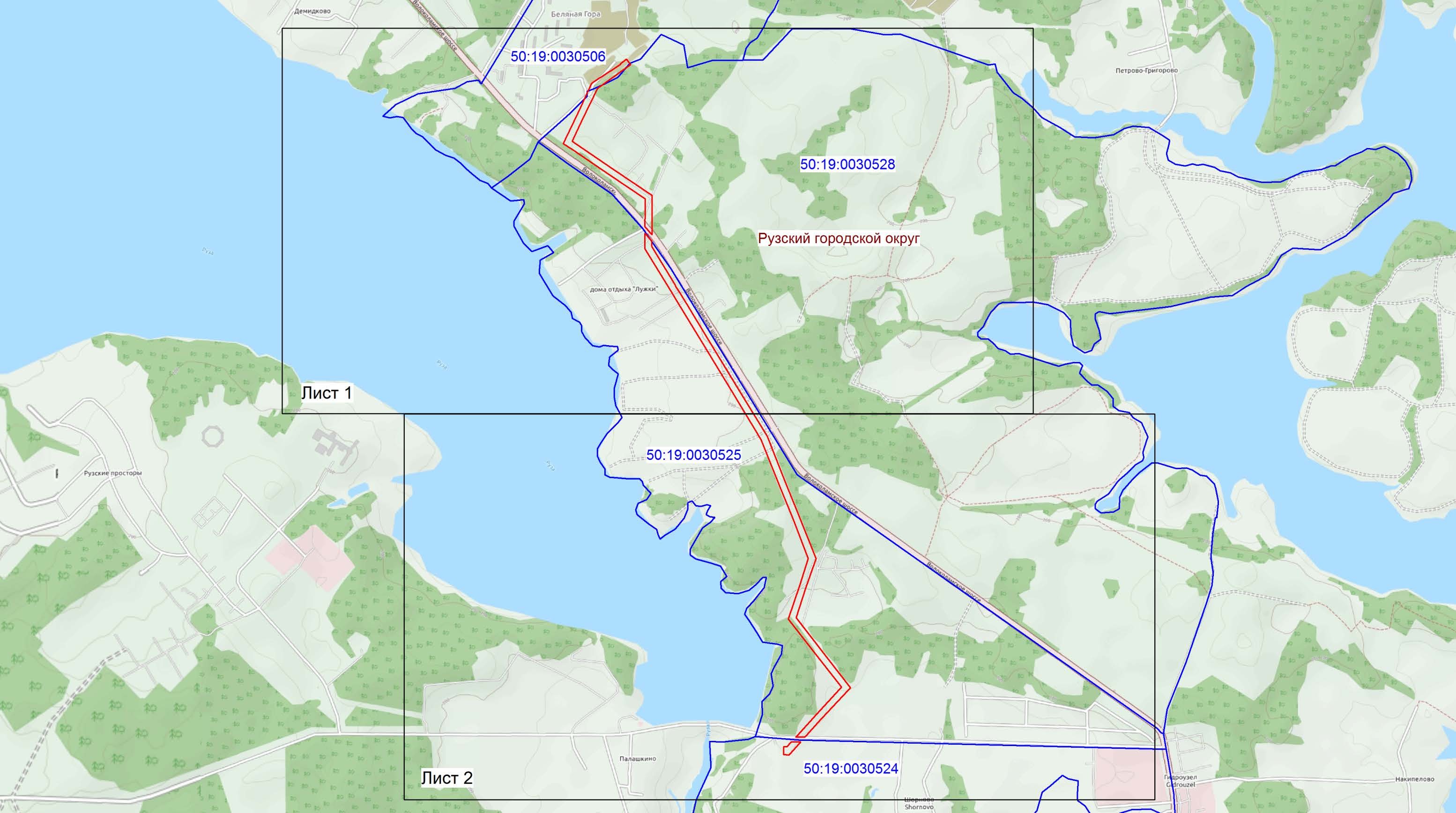 Условные обозначения:Масштаб 1:20 000- граница публичного сервитута; 		- граница кадастрового квартала.Схема расположения границ публичного сервитута: ВЛ 35 кВ «Ракитино-Филатово»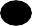 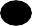 Лист 1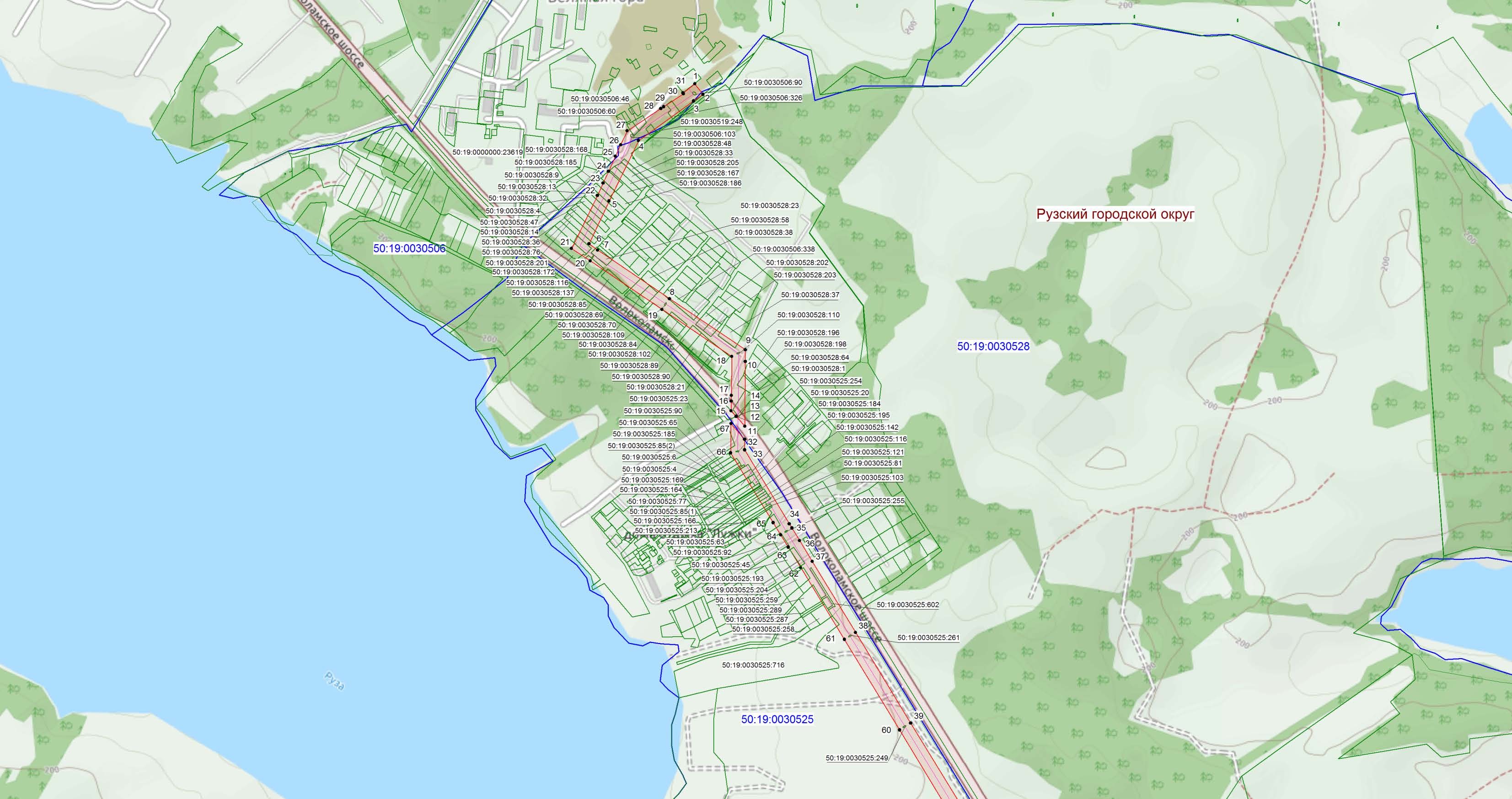 Масштаб 1:10 000Условные обозначения:- граница кадастрового квартала;50:19:0030525	- номер кадастрового квартала;граница земельного участка; 50:19:0030525:45	- номер земельного участка;граница публичного сервитута;60	- характерная точка публичного сервитута;- ось магистрального газопровода.Схема расположения границ публичного сервитута: ВЛ 35 кВ «Ракитино-Филатово»Лист 2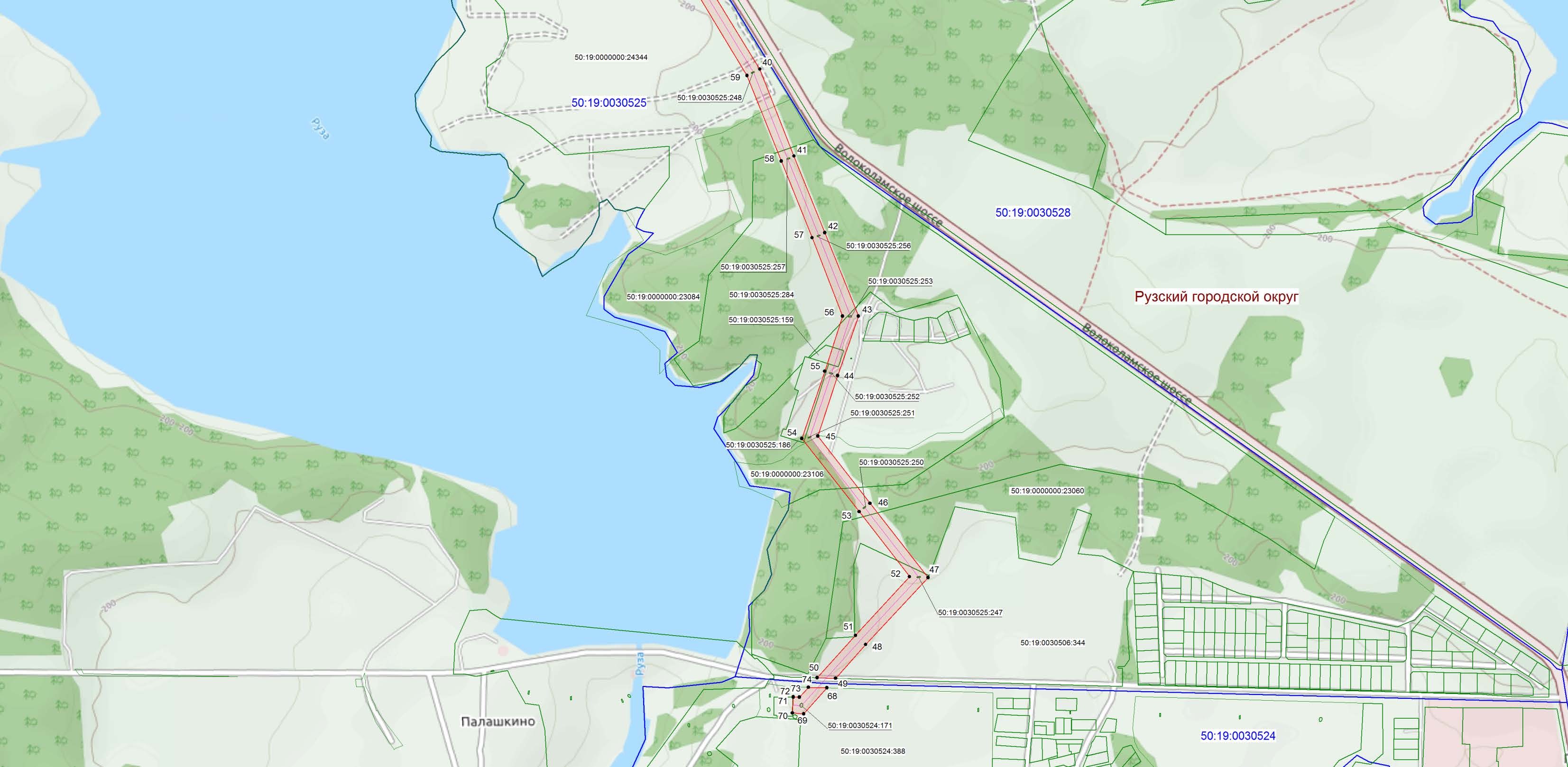 Масштаб 1:10 000Условные обозначения:- граница кадастрового квартала;50:19:0030524	- номер кадастрового квартала;граница земельного участка; 50:19:0030524:171	- номер земельного участка;граница публичного сервитута;50	- характерная точка публичного сервитута;- ось магистрального газопровода.Сведения об объектеСведения об объектеСведения об объектеN п/пХарактеристики объектаОписание характеристик1231Местоположение объектаМосковская область, Рузский городской округ2Площадь объекта +/- величинапогрешности определения площади (Р +/- Дельта Р)138537 кв.м ± 130 кв.м.3Иные характеристики объектаВид объекта реестра границ: Зона с особыми условиями использования территории.Содержание ограничений использования объектов недвижимости в пределах зоны или территории: Публичный сервитут, для целей размещения линейных объектов, их неотъемлемыхтехнологических частей. Срок установления 49 летСведения о местоположении границ объектаСведения о местоположении границ объектаСведения о местоположении границ объектаСведения о местоположении границ объектаСведения о местоположении границ объектаСведения о местоположении границ объекта1. Система координат МСК-50 (зона 1)1. Система координат МСК-50 (зона 1)1. Система координат МСК-50 (зона 1)1. Система координат МСК-50 (зона 1)1. Система координат МСК-50 (зона 1)1. Система координат МСК-50 (зона 1)2. Сведения о характерных точках границ объекта2. Сведения о характерных точках границ объекта2. Сведения о характерных точках границ объекта2. Сведения о характерных точках границ объекта2. Сведения о характерных точках границ объекта2. Сведения о характерных точках границ объектаОбозначен ие характерн ых точек границКоординаты, мКоординаты, мМетод определения координат характерной точкиСредняя квадратическая погрешность положения характерной точки (Mt), мОписание обозначен ия точки на местности (при наличии)Обозначен ие характерн ых точек границXYМетод определения координат характерной точкиСредняя квадратическая погрешность положения характерной точки (Mt), мОписание обозначен ия точки на местности (при наличии)1234561472894.181288923.05Аналитический метод0.10-2472867.651288943.59Аналитический метод0.10-3472850.531288919.81Аналитический метод0.10-4472750.631288781.08Аналитический метод0.10-5472598.501288706.59Аналитический метод0.10-6472490.371288656.14Аналитический метод0.10-7472474.561288677.77Аналитический метод0.10-8472351.861288859.17Аналитический метод0.10-9472223.201289050.69Аналитический метод0.10-10472193.361289050.48Аналитический метод0.10-11472030.181289049.32Аналитический метод0.10-12472054.681289027.84Аналитический метод0.10-13472055.221289027.36Аналитический метод0.10-14472055.351289027.25Аналитический метод0.10-15472069.081289014.83Аналитический метод0.10-16472093.461289015.12Аналитический метод0.10-17472107.741289015.29Аналитический метод0.10-18472205.851289016.46Аналитический метод0.10-19472324.581288840.50Аналитический метод0.10-20472447.391288658.92Аналитический метод0.10-21472478.441288611.77Аналитический метод0.10-22472612.331288677.40Аналитический метод0.10-23472643.741288691.80Аналитический метод0.10-24472673.201288705.30Аналитический метод0.10-25472711.491288722.85Аналитический метод0.10-26472740.361288736.07Аналитический метод0.10-27472775.711288752.28Аналитический метод0.10-28472831.721288837.31Аналитический метод0.10-29472836.331288844.32Аналитический метод0.10-30472869.381288894.49Аналитический метод0.10-31472871.051288893.19Аналитический метод0.10-1472894.181288923.05Аналитический метод0.10-------32471997.001289049.09Аналитический метод0.10-33471970.301289048.90Аналитический метод0.10-34471783.831289161.70Аналитический метод0.10-35471773.171289168.14Аналитический метод0.10-36471741.391289187.50Аналитический метод0.10-37471688.991289219.41Аналитический метод0.10-38471509.391289328.80Аналитический метод0.10-39471280.741289468.05Аналитический метод0.10-40471035.311289618.58Аналитический метод0.10-41470823.681289701.66Аналитический метод0.10-42470637.151289776.55Аналитический метод0.10-43470434.011289858.43Аналитический метод0.10-44470289.211289808.15Аналитический метод0.10-45470142.111289759.88Аналитический метод0.10-46469978.321289886.68Аналитический метод0.10-47469797.571290027.89Аналитический метод0.10-48469634.411289875.99Аналитический метод0.10-49469552.321289802.70Аналитический метод0.10-50469553.651289757.93Аналитический метод0.10-51469656.691289851.55Аналитический метод0.10-52469799.621289982.87Аналитический метод0.10-53469958.011289860.58Аналитический метод0.10-54470136.151289720.66Аналитический метод0.10-55470299.661289776.78Аналитический метод0.10-56470433.861289819.89Аналитический метод0.10-57470624.871289745.84Аналитический метод0.10-58470811.381289670.96Аналитический метод0.10-59471019.731289587.42Аналитический метод0.10-60471263.471289439.86Аналитический метод0.10-61471492.121289300.60Аналитический метод0.10-62471673.771289189.96Аналитический метод0.10-63471724.701289158.95Аналитический метод0.10-64471755.911289139.94Аналитический метод0.10-65471786.741289121.09Аналитический метод0.10-66471962.681289013.55Аналитический метод0.10-67472036.531289014.43Аналитический метод0.10-32471997.001289049.09Аналитический метод0.10-------68469529.011289781.89Аналитический метод0.10-69469465.721289725.39Аналитический метод0.10-70469467.811289698.07Аналитический метод0.10-71469505.901289699.83Аналитический метод0.10-72469507.101289699.89Аналитический метод0.10-73469506.141289714.77Аналитический метод0.10-74469530.291289736.71Аналитический метод0.10-68469529.011289781.89Аналитический метод0.10-3. Сведения о характерных точках части (частей) границы объекта3. Сведения о характерных точках части (частей) границы объекта3. Сведения о характерных точках части (частей) границы объекта3. Сведения о характерных точках части (частей) границы объекта3. Сведения о характерных точках части (частей) границы объекта3. Сведения о характерных точках части (частей) границы объектаОбозначе ние характер ных точек части границыКоординаты, мКоординаты, мМетод определения координат характерной точкиСредняя квадратическая погрешность положения характерной точки (Mt), мОписани е обозначе ния точки на местност и (при наличии)Обозначе ние характер ных точек части границыXYМетод определения координат характерной точкиСредняя квадратическая погрешность положения характерной точки (Mt), мОписани е обозначе ния точки на местност и (при наличии)123456------Сведения о местоположении измененных (уточненных) границ объектаСведения о местоположении измененных (уточненных) границ объектаСведения о местоположении измененных (уточненных) границ объектаСведения о местоположении измененных (уточненных) границ объектаСведения о местоположении измененных (уточненных) границ объектаСведения о местоположении измененных (уточненных) границ объектаСведения о местоположении измененных (уточненных) границ объектаСведения о местоположении измененных (уточненных) границ объектаСведения о местоположении измененных (уточненных) границ объектаСведения о местоположении измененных (уточненных) границ объекта1. Система координат МСК-50 (зона 1)1. Система координат МСК-50 (зона 1)1. Система координат МСК-50 (зона 1)1. Система координат МСК-50 (зона 1)1. Система координат МСК-50 (зона 1)1. Система координат МСК-50 (зона 1)1. Система координат МСК-50 (зона 1)1. Система координат МСК-50 (зона 1)1. Система координат МСК-50 (зона 1)1. Система координат МСК-50 (зона 1)2. Сведения о характерных точках границ объекта2. Сведения о характерных точках границ объекта2. Сведения о характерных точках границ объекта2. Сведения о характерных точках границ объекта2. Сведения о характерных точках границ объекта2. Сведения о характерных точках границ объекта2. Сведения о характерных точках границ объекта2. Сведения о характерных точках границ объекта2. Сведения о характерных точках границ объекта2. Сведения о характерных точках границ объектаОбозначен ие характерн ых точек границОбозначен ие характерн ых точек границСуществующие координаты, мСуществующие координаты, мИзмененные (уточненные)координаты, мИзмененные (уточненные)координаты, мМетод определен ия координат характерно й точкиМетод определен ия координат характерно й точкиСредняя квадратичес кая погрешност ь положения характерно й точки(Mt), мОписание обозначе ния точки на местност и (при наличии)Обозначен ие характерн ых точек границОбозначен ие характерн ых точек границXYXYМетод определен ия координат характерно й точкиМетод определен ия координат характерно й точкиСредняя квадратичес кая погрешност ь положения характерно й точки(Mt), мОписание обозначе ния точки на местност и (при наличии)1223456778----------3. Сведения о характерных точках части (частей) границы объекта3. Сведения о характерных точках части (частей) границы объекта3. Сведения о характерных точках части (частей) границы объекта3. Сведения о характерных точках части (частей) границы объекта3. Сведения о характерных точках части (частей) границы объекта3. Сведения о характерных точках части (частей) границы объекта3. Сведения о характерных точках части (частей) границы объекта3. Сведения о характерных точках части (частей) границы объекта3. Сведения о характерных точках части (частей) границы объекта3. Сведения о характерных точках части (частей) границы объекта----------